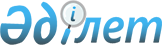 О внесении изменений и дополнений в решение Атбасарского районного маслихата от 9 декабря 2011 года № 4С 40/2 "О бюджете района на 2012-2014 годы"
					
			Утративший силу
			
			
		
					Решение Атбасарского районного маслихата Акмолинской области от 28 сентября 2012 года № 5С 9/1. Зарегистрирвано Департаментом юстиции Акмолинской области 9 октября 2012 года № 3460. Утратило силу в связи с истечением срока применения - (письмо Атбасарского районного маслихата Акмолинской области от 4 ноября 2014 года № 194)      Сноска. Утратило силу в связи с истечением срока применения - (письмо Атбасарского районного маслихата Акмолинской области от 04.11.2014 № 194).      Примечание РЦПИ:

      В тексте сохранена авторская орфография и пунктуация.

      В соответствии с пунктом 4 статьи 106 Бюджетного кодекса Республики Казахстан от 4 декабря 2008 года, подпунктом 1) пункта 1 статьи 6 Закона Республики Казахстан от 23 января 2001 года «О местном государственном управлении и самоуправлении в Республике Казахстан», Атбасарский районный маслихат РЕШИЛ:



      1. Внести в решение Атбасарского районного маслихата «О бюджете района на 2012-2014 годы» от 9 декабря 2011 года № 4С 40/2 (зарегистрировано в Реестре государственной регистрации нормативных правовых актов за № 1-5-173, опубликовано от 27 января 2012 года в газетах «Атбасар», «Простор») следующие изменения и дополнения:



      пункт 1 изложить в новой редакции:



      «1. Утвердить бюджет района на 2012-2014 годы согласно приложениям 1, 2 и 3 соответственно, в том числе на 2012 год в следующих объемах:



      1) доходы – 3936916,2 тысяч тенге, в том числе по:



      налоговым поступлениям – 861696,0 тысяч тенге;



      неналоговым поступлениям -39485,4 тысяч тенге;



      поступлениям от продажи основного капитала - 43000,0 тысяч тенге;



      поступлениям трансфертов – 2992734,8 тысяч тенге;



      2) затраты – 4003711,7 тысяч тенге;



      3) чистое бюджетное кредитование – 84351,0 тысяча тенге;



      бюджетные кредиты - 85614,0 тысяч тенге;



      погашение бюджетных кредитов - 1263,0 тысячи тенге;



      4) сальдо по операциям с финансовыми активами – 2400,0 тысяч тенге:



      приобретение финансовых активов – 2400,0 тысяч тенге;



      поступления от продажи финансовых активов государства- 0 тысяч тенге;



      5) дефицит (профицит) бюджета – (-153546,5) тысяч тенге;



      6) финансирование дефицита (использование профицита) бюджета - 153546,5 тысяч тенге:



      поступление займов - 80854,0 тысячи тенге;



      погашение займов - 10763,0 тысяч тенге;



      используемые остатки бюджетных средств-83455,5 тысяч тенге.»;



      пункт 2 изложить в новой редакции:



      «2. Утвердить доходы бюджета района за счет следующих источников:



      1) налоговые поступления, в том числе:



      индивидуальный подоходный налог;



      социальный налог;



      налоги на имущество;



      земельный налог;



      налог на транспортные средства;



      единый земельный налог;



      акцизы;



      поступления за использование природных и других ресурсов;



      сборы за ведение предпринимательской и профессиональной деятельности;



      налог на игорный бизнес;



      государственная пошлина;



      2) неналоговые поступления, в том числе:



      поступления части чистого дохода государственных предприятий;



      доходы от аренды имущества, находящегося в государственной собственности;



      вознаграждения по кредитам, выданным из государственного бюджета;



      поступления от реализации товаров (работ, услуг) государственными учреждениями, финансируемыми из государственного бюджета;



      штрафы, пени, санкции, взыскания, налагаемые государственными учреждениями, финансируемыми из государственного бюджета, а также содержащимися и финансируемыми из бюджета (сметы расходов) Национального Банка Республики Казахстан, за исключением поступлений от организаций нефтяного сектора;



      прочие неналоговые поступления;



      3) поступления от продажи основного капитала, в том числе:



      продажа государственного имущества, закрепленного за государственными учреждениями;



      продажа земли.»;



      дополнить пунктом 5-1 следующего содержания:



      «5-1. Учесть, что в составе расходов бюджета района на 2012 год предусмотрены целевые трансферты на развитие из областного бюджета на строительство водовода, площадки водопроводных сооружений и разводящей сети в селе Есенгельды Атбасарского района в сумме 7189,0 тысяч тенге.»;



      пункт 10-2 изложить в новой редакции:



      «10-2. Учесть, что в составе расходов бюджета района на 2012 год предусмотрены целевые текущие трансферты из областного бюджета на приобретение оборудования для центральной котельной города Атбасар в сумме 55000,0 тысяч тенге.»;



      пункт 13 изложить в новой редакции:



      «13.Учесть, что в составе расходов бюджета района на 2012 год предусмотрены целевые текущие трансферты из областного бюджета на оказание социальной помощи участникам и инвалидам Великой отечественной войны на расходы за коммунальные услуги в сумме 3391,0 тысяча тенге.»;



      пункт 14 изложить в новой редакции:



      «14. Учесть, что в составе расходов бюджета района на 2012 год предусмотрены целевые текущие трансферты из областного бюджета на оплату за учебу в колледжах студентам из малообеспеченных семей Акмолинской области и многодетных семей сельской местности Акмолинской области в сумме 2213,9 тысяч тенге.»;



      дополнить пунктом 20-1 следующего содержания:



      «20-1. Учесть, что в составе расходов бюджета района на 2012 год предусмотрены целевые текущие трансферты из республиканского бюджета на повышение оплаты труда учителям, прошедшим повышение квалификации по учебным программам АОО «Назарбаев Интеллектуальные школы» в сумме 1639,0 тысяч тенге.»;



      пункт 22 изложить в новой редакции:



      «22. Учесть, что в составе бюджета района на 2012 год предусмотрен бюджетный кредит из республиканского бюджета на проведение ремонта общего имущества объектов кондоминиума в сумме 76 000,0 тысяч тенге.»;



      дополнить пунктом 24-1 следующего содержания:



      «24-1. Учесть, что в бюджете района на 2012 год предусмотрен возврат в вышестоящий бюджет неиспользованных бюджетных кредитов, выданных в 2011 году для реализации мер социальной поддержки специалистов, и разрешенных к до использованию в 2012 году сумме 9500,0 тысяч тенге.»;



      дополнить пунктом 24-2 следующего содержания:



      «24-2. Учесть, что в бюджете района на 2012 год предусмотрено вознаграждение по бюджетным кредитам, выделенных из республиканского бюджета для реализации мер социальной поддержки специалистов в сумме 1,7 тысяч тенге.»;



      дополнить пунктом 24-3 следующего содержания:



      «24-3. Учесть, что в бюджете района на 2012 год предусмотрено вознаграждение по бюджетным кредитам, выделенных из республиканского бюджета на проведение ремонта общего имущества объектов кондоминиумов в сумме 44,7 тысяч тенге.»;



      приложение 1 к решению Атбасарского районного маслихата «О бюджете района на 2012-2014 годы» от 9 декабря 2011 года № 4С 40/2 изложить в новой редакции согласно приложению к настоящему решению.



      2. Настоящее решение вступает в силу со дня государственной регистрации в Департаменте юстиции Акмолинской области и вводится в действие с 1 января 2012 года.      Председатель сессии

      районного маслихата                        Безверхова Н.А.      Секретарь Атбасарского

      районного маслихата                        Борумбаев Б.А.      «СОГЛАСОВАНО»      Аким Атбасарского района                   Сагдиев Е.Б.

Приложение 1 к решению    

Атбасарского районного маслихата

от 28 сентября 2012 года № 5С 9/1
					© 2012. РГП на ПХВ «Институт законодательства и правовой информации Республики Казахстан» Министерства юстиции Республики Казахстан
				КатегорияКатегорияКатегорияКатегория2012 годКлассКлассКласс2012 годПодклассПодкласс2012 годНаименование2012 год12345I. ДОХОДЫI. ДОХОДЫI. ДОХОДЫI. ДОХОДЫ3 936 916,21HАЛОГОВЫЕ ПОСТУПЛЕHИЯ861 696,001Подоходный налог73 916,02Индивидуальный подоходный налог73 916,003Социальный налог482 992,01Социальный налог482 992,004Налоги на собственность257 236,01Налоги на имущество160 709,03Земельный налог29 274,04Налог на транспортные средства64 088,05Единый земельный налог3 165,005Внутренние налоги на товары, работы и услуги40 600,02Акцизы7 432,03Поступления за использование природных и других ресурсов19 600,04Сборы за ведение предпринимательской и профессиональной деятельности12 368,05Налог на игорный бизнес1 200,008Обязательные платежи, взимаемые за совершение юридически значимых действий и (или) выдачу документов уполномоченными на то государственными органами или должностными лицами6 952,01Государственная пошлина6 952,02НЕHАЛОГОВЫЕ ПОСТУПЛЕHИЯ39 485,401Доходы от государственной собственности3 625,41Поступления части чистого дохода государственных предприятий425,05Доходы от аренды имущества, находящегося в государственной собственности3 154,07Вознаграждения по кредитам, выданным из

государственного бюджета46,402Поступления от реализации товаров (работ, услуг) государственными учреждениями, финансируемыми из государственного бюджета177,01Поступления от реализации товаров (работ, услуг) государственными учреждениями, финансируемыми из государственного бюджета177,004Штрафы, пени, санкции, взыскания, налагаемые государственными учреждениями, финансируемыми из государственного бюджета, а также содержащимися и финансируемыми из бюджета (сметы расходов) Национального Банка Республики Казахстан34 613,01Штрафы, пени, санкции, взыскания, налагаемые государственными учреждениями, финансируемыми из государственного бюджета, а также содержащимися и финансируемыми из бюджета (сметы расходов) Национального Банка Республики Казахстан, за исключением поступлений от организаций нефтяного сектора34 613,006Прочие неналоговые поступления1 070,01Прочие неналоговые поступления1 070,03ПОСТУПЛЕНИЕ ОТ ПРОДАЖИ ОСНОВНОГО КАПИТАЛА43 000,001Продажа государственного имущества, закрепленного за государственными учреждениями15 000,01Продажа государственного имущества, закрепленного за государственными учреждениями15 000,003Продажа земли и нематериальных активов28 000,01Продажа земли28 000,04ПОСТУПЛЕНИЯ ТРАНСФЕРТОВ2 992 734,802Трансферты из вышестоящих органов государственного управления2 992 734,82Трансферты из областного бюджета2 992 734,8Функциональная группаФункциональная группаФункциональная группаФункциональная группаФункциональная группа2012 годАдминистратор бюджетных программАдминистратор бюджетных программАдминистратор бюджетных программАдминистратор бюджетных программ2012 годПрограммаПрограмма2012 годНаименование2012 год122345II. ЗатратыII. ЗатратыII. ЗатратыII. ЗатратыII. Затраты4 003 711,701Государственные услуги общего характераГосударственные услуги общего характераГосударственные услуги общего характераГосударственные услуги общего характера219 528,301112112Аппарат маслихата района (города областного значения)Аппарат маслихата района (города областного значения)13 911,001112112001Услуги по обеспечению деятельности маслихата района (города областного значения)13 703,001112112003Капитальные расходы государственного органа208,001122122Аппарат акима района (города областного значения)Аппарат акима района (города областного значения)61 213,501122122001Услуги по обеспечению деятельности акима района ( города областного значения)61 117,301122122003Капитальные расходы государственного органа96,201123123Аппарат акима района в городе, города районного значения, поселка, аула (села), аульного (сельского) округаАппарат акима района в городе, города районного значения, поселка, аула (села), аульного (сельского) округа115 913,801123123001Услуги по обеспечению деятельности акима района в городе, города районного значения, поселка, аула (села), аульного (сельского) округа114 393,801022Капитальные расходы государственного органа1 520,001459459Отдел экономики и финансов района (города

областного значения)Отдел экономики и финансов района (города

областного значения)28 490,001459459001Услуги по реализации государственной политики в области формирования и развития экономической политики, государственного планирования, исполнения бюджета и управления коммунальной собственностью района (города областного значения)21 733,001459459003Проведение оценки имущества в целях налогообложения816,001459459004Организация работы по выдаче разовых талонов и обеспечение полноты сбора сумм от реализации разовых талонов5 109,001459459010Приватизация, управление коммунальным имуществом, постприватизационная деятельность и регулирование споров, связанных с этим500,001459459011Учет, хранение, оценка и реализация имущества, поступившего в коммунальную собственность182,001459459015Капитальные расходы государственного органа150,002ОборонаОборонаОборонаОборона1 806,002122122Аппарат акима района (города областного значения)Аппарат акима района (города областного значения)1 806,002122122005Мероприятия в рамках исполнения всеобщей воинской обязанности1 806,002122122007Мероприятия по профилактике и тушению степных пожаров районного (городского) масштаба, а также пожаров в населенных пунктах, в которых не созданы органы государственной противопожарной службы0,003Общественный порядок, безопасность, правовая, судебная, уголовно-исполнительная деятельностьОбщественный порядок, безопасность, правовая, судебная, уголовно-исполнительная деятельностьОбщественный порядок, безопасность, правовая, судебная, уголовно-исполнительная деятельностьОбщественный порядок, безопасность, правовая, судебная, уголовно-исполнительная деятельность1 462,003458458Отдел жилищно-коммунального хозяйства, пассажирского транспорта и автомобильных дорог района (города областного значения)Отдел жилищно-коммунального хозяйства, пассажирского транспорта и автомобильных дорог района (города областного значения)1 462,003458458021Обеспечение безопасности дорожного движения в населенных пунктах1 462,004ОбразованиеОбразованиеОбразованиеОбразование2 176 361,004464464Отдел образования района (города областного значения)Отдел образования района (города областного значения)1 926 361,004464464001Услуги по реализации государственной политики на местном уровне в области образования7 873,004464464003Общеобразовательное обучение1 686 768,504464464004Информатизация системы образования в государственных учреждениях образования района (города областного значения)3 140,004464464005Приобретение и доставка учебников, учебно-методических комплексов для государственных учреждений образования района (города областного значения)13 711,004464464006Дополнительное образование для детей58 168,004464464009Обеспечение дошкольного воспитания и обучения20 674,004464464015Ежемесячные выплаты денежных средств опекунам (попечителям) на содержание ребенка-сироты (детей-сирот), и ребенка (детей), оставшегося без попечения родителей за счет трансфертов из республиканского бюджета18 435,204464464020Обеспечение оборудованием, программным обеспечением детей-инвалидов, обучающихся на дому за счет трансфертов из республиканского бюджета800,004464464021Увеличение размера доплаты за квалификационную категорию воспитателям детских садов, мини-центров, школ-интернатов: общего типа, специальных (коррекционных), специализированных для одаренных детей, организаций образования для детей-сирот и детей, оставшихся без попечения родителей, центров адаптации несовершеннолетних за счет трансфертов из республиканского бюджета1 232,004464464040Реализация государственного образовательного заказа в дошкольных организациях образования60 539,004464464063Повышение оплаты труда учителям, прошедшим повышение квалификации по учебным программам АОО «Назарбаев Интеллектуальные школы» за счет трансфертов из республиканского бюджета1 639,004464464064Увеличение размера доплаты за квалификационную категорию учителям организаций начального, основного среднего, общего среднего образования: школы, школы-интернаты: (общего типа, специальных (коррекционных), специализированных для одаренных детей; организаций для детей-сирот и детей, оставшихся без попечения родителей) за счет трансфертов из республиканского бюджета31 818,304464464067Капитальные расходы подведомственных государственных учреждений и организаций21 563,004467467Отдел строительства района (города областного значения)Отдел строительства района (города областного значения)250 000,004467467037Строительство и реконструкция объектов образования250 000,006Социальная помощь и социальное обеспечениеСоциальная помощь и социальное обеспечениеСоциальная помощь и социальное обеспечениеСоциальная помощь и социальное обеспечение140 638,906451451Отдел занятости и социальных программ района (города областного значения)Отдел занятости и социальных программ района (города областного значения)140 638,906451451001Услуги по реализации государственной политики на местном уровне в области обеспечения занятости и реализации социальных программ для населения18 907,006451451002Программа занятости47 838,006451451004Оказание социальной помощи на приобретение топлива специалистам здравоохранения, образования, социального обеспечения, культуры, спорта и ветеринарии в сельской местности в соответствии с законодательством Республики Казахстан1 158,006451451005Государственная адресная социальная помощь2 115,006451451006Оказание жилищной помощи8 343,006451451007Социальная помощь отдельным категориям нуждающихся граждан по решениям местных представительных органов14 372,906451451010Материальное обеспечение детей-инвалидов, воспитывающихся и обучающихся на дому605,006451451014Оказание социальной помощи нуждающимся гражданам на дому11 689,006451451016Государственные пособия на детей до 18 лет12 829,006451451017Обеспечение нуждающихся инвалидов обязательными гигиеническими средствами и предоставление услуг специалистами жестового языка, индивидуальными помощниками в соответствии с индивидуальной программой реабилитации инвалида6 173,006451451011Оплата услуг по зачислению, выплате и доставке пособий и других социальных выплат313,006451451023Обеспечение деятельности центров занятости населения16 296,007Жилищно-коммунальное хозяйствоЖилищно-коммунальное хозяйствоЖилищно-коммунальное хозяйствоЖилищно-коммунальное хозяйство442 005,807464464Отдел образования района (города областного значения)Отдел образования района (города областного значения)91 444,007464464026Ремонт объектов в рамках развития сельских населенных пунктов по Программе занятости 202091 444,007467467Отдел строительства района (города областного значения)Отдел строительства района (города областного значения)250 665,007467467003Проектирование, строительство и (или) приобретение жилья государственного коммунального жилищного фонда23 000,007467467006Развитие системы водоснабжения и водоотведения227 665,007123123Аппарат акима района в городе, города районного значения, поселка, аула (села), аульного (сельского) округаАппарат акима района в городе, города районного значения, поселка, аула (села), аульного (сельского) округа26 926,007123123008Освещение улиц населенных пунктов7 280,007123123009Обеспечение санитарии населенных пунктов1 120,007123123010Содержание мест захоронений и погребение безродных675,007123123011Благоустройство и озеленение населенных пунктов17 851,007458458Отдел жилищно-коммунального хозяйства, пассажирского транспорта и автомобильных дорог района (города областного значения)Отдел жилищно-коммунального хозяйства, пассажирского транспорта и автомобильных дорог района (города областного значения)72 970,807458458003Организация сохранения государственного жилищного фонда0,007458458004Обеспечение жильем отдельных категорий граждан500,007458458011Обеспечение бесперебойного теплоснабжения малых городов65 400,807458458012Функционирование системы водоснабжения и водоотведения5 000,007458458031Изготовление технических паспортов на объекты кондоминиумов600,007458458033Проектирование, развитие, обустройство и (или) приобретение инженерно-коммуникационной инфраструктуры1 470,008Культура, спорт, туризм и информационное пространствоКультура, спорт, туризм и информационное пространствоКультура, спорт, туризм и информационное пространствоКультура, спорт, туризм и информационное пространство298 091,908455455Отдел культуры и развития языков района (города областного значения)Отдел культуры и развития языков района (города областного значения)115 434,108455455001Услуги по реализации государственной политики на местном уровне в области развития языков и культуры6 482,008455455003Поддержка культурно-досуговой работы63 935,008455455006Функционирование районных (городских) библиотек41 546,008455455007Развитие государственного языка и других языков народа Казахстана3 471,108456456Отдел внутренней политики района (города областного значения)Отдел внутренней политики района (города областного значения)15 359,408456456001Услуги по реализации государственной политики на местном уровне в области информации, укрепления государственности и формирования социального оптимизма граждан4 918,408456456002Услуги по проведению государственной информационной политики через газеты и журналы7 552,008456456005Услуги по проведению государственной информационной политики через телерадиовещание2 889,008465465Отдел физической культуры и спорта района (города областного значения)Отдел физической культуры и спорта района (города областного значения)17 048,408465465001Услуги по реализации государственной политики на местном уровне в сфере физической культуры и спорта4 698,408465465004Капитальные расходы государственного органа2 400,008465465006Проведение спортивных соревнований на районном (города областного значения) уровне1 888,008465465007Подготовка и участие членов сборных команд района (города областного значения) по различным видам спорта на областных спортивных соревнованиях8 062,008467467Отдел строительства района (города областного значения)Отдел строительства района (города областного значения)150 250,008467467008Развитие объектов спорта и туризма150 250,010Сельское, водное, лесное, рыбное хозяйство, особо охраняемые природные территории, охрана окружающей среды и животного мира, земельные отношенияСельское, водное, лесное, рыбное хозяйство, особо охраняемые природные территории, охрана окружающей среды и животного мира, земельные отношения37 377,110459459Отдел экономики и финансов района (города областного значения)Отдел экономики и финансов района (города областного значения)2 831,010459459099Реализация мер по оказанию социальной поддержки специалистов2 831,010473473Отдел ветеринарии района (города областного значения)Отдел ветеринарии района (города областного значения)18 605,110473473001Услуги по реализации государственной политики на местном уровне в сфере ветеринарии5 495,110473473007Организация отлова и уничтожения бродячих собак и кошек270,010473473011Проведение противоэпизоотических мероприятий12 840,010477477Отдел сельского хозяйства и земельных отношений района (города областного значения)Отдел сельского хозяйства и земельных отношений района (города областного значения)15 941,010477477001Услуги по реализации государственной политики на местном уровне в сфере сельского хозяйства и земельных отношений15 691,010477477010Организация работ по зонированию земель250,011Промышленность, архитектурная, градостроительная и строительная деятельностьПромышленность, архитектурная, градостроительная и строительная деятельностьПромышленность, архитектурная, градостроительная и строительная деятельностьПромышленность, архитектурная, градостроительная и строительная деятельность17 792,011467467Отдел строительства района (города областного значения)Отдел строительства района (города областного значения)6 803,011467467001Услуги по реализации государственной политики на местном уровне в области строительства6 803,011468468Отдел архитектуры и градостроительства района (города областного значения) Отдел архитектуры и градостроительства района (города областного значения) 10 989,011468468001Услуги по реализации государственной политики в области архитектуры и градостроительства на местном уровне4 989,011468468003Разработка комплексных схем градостроительного развития и генеральных планов населенных пунктов6 000,012Транспорт и коммуникацииТранспорт и коммуникацииТранспорт и коммуникацииТранспорт и коммуникации34 432,112123123Аппарат акима района в городе, города районного значения, поселка, аула(села), аульного (сельского) округаАппарат акима района в городе, города районного значения, поселка, аула(села), аульного (сельского) округа9 300,012123123013Обеспечение функционирования автомобильных дорог в городах районного значения, поселках, аулах (селах), аульных (сельских) округах9 300,0458458Отдел жилищно-коммунального хозяйства, пассажирского транспорта и автомобильных дорог района (города областного значения)25 132,1023Обеспечение функционирования автомобильных дорог25 132,113ПрочиеПрочиеПрочиеПрочие576 557,713458458Отдел жилищно-коммунального хозяйства, пассажирского транспорта и автомобильных дорог района (города областного значения)Отдел жилищно-коммунального хозяйства, пассажирского транспорта и автомобильных дорог района (города областного значения)10 044,713458458001Услуги по реализации государственной политики на местном уровне в области жилищно-коммунального хозяйства, пассажирского транспорта и автомобильных дорог7 203,713458458013Капитальные расходы государственного органа158,013458458040Реализация мер по содействию экономическому развитию регионов в рамках Программы «Развитие регионов» за счет целевых трансфертов из республиканского бюджета»2 683,013459459Отдел экономики и финансов района (города

областного значения)Отдел экономики и финансов района (города

областного значения)17 200,013459459012Резерв местного исполнительного органа района (города областного значения)17 200,013467467Отдел строительства района (города областного значения)Отдел строительства района (города областного значения)543 700,013467467077Развитие инженерной инфраструктуры в рамках Программы «Развитие регионов"543 700,013469469Отдел предпринимательства района (города областного значения)Отдел предпринимательства района (города областного значения)5 613,013469469001Услуги по реализации государственной политики на местном уровне в области развития предпринимательства и промышленности5 367,013469469003Поддержка предпринимательской деятельности246,014Обслуживание долга46,4459459Отдел экономики и финансов района (города областного значения)46,4459459021Обслуживание долга местных исполнительных органов по выплате вознаграждений и иных платежей по займам из областного бюджета46,415Трансферты57 612,515459459Отдел экономики и финансов района (города областного значения)57 612,515459459006Возврат неиспользованных (недоиспользованных) целевых трансфертов57 612,5III. Чистое бюджетное кредитованиеIII. Чистое бюджетное кредитованиеIII. Чистое бюджетное кредитованиеIII. Чистое бюджетное кредитованиеIII. Чистое бюджетное кредитование84 351,0Бюджетные кредитыБюджетные кредитыБюджетные кредитыБюджетные кредитыБюджетные кредиты85 614,010Сельское, водное, лесное, рыбное хозяйство, особо охраняемые природные территории, охрана окружающей среды и животного мира, земельные отношенияСельское, водное, лесное, рыбное хозяйство, особо охраняемые природные территории, охрана окружающей среды и животного мира, земельные отношенияСельское, водное, лесное, рыбное хозяйство, особо охраняемые природные территории, охрана окружающей среды и животного мира, земельные отношенияСельское, водное, лесное, рыбное хозяйство, особо охраняемые природные территории, охрана окружающей среды и животного мира, земельные отношения9 614,010459459Отдел экономики и финансов района (города областного значения)Отдел экономики и финансов района (города областного значения)9 614,010459459018Бюджетные кредиты для реализации мер социальной поддержки специалистов9 614,013ПрочиеПрочиеПрочиеПрочие76 000,013458458Отдел жилищно-коммунального хозяйства, пассажирского транспорта и автомобильных дорог района (города областного значения)Отдел жилищно-коммунального хозяйства, пассажирского транспорта и автомобильных дорог района (города областного значения)76 000,013458458039Бюджетные кредиты на проведение ремонта общего имущества объектов кондоминиум76 000,0Погашение бюджетных кредитовПогашение бюджетных кредитовПогашение бюджетных кредитовПогашение бюджетных кредитовПогашение бюджетных кредитов1 263,05Погашение бюджетных кредитовПогашение бюджетных кредитовПогашение бюджетных кредитовПогашение бюджетных кредитов1 263,0501Погашение бюджетных кредитовПогашение бюджетных кредитовПогашение бюджетных кредитов1 263,050111Погашение бюджетных кредитов, выданных из государственного бюджета1 263,0IV. Сальдо по операциям с финансовыми активамиIV. Сальдо по операциям с финансовыми активамиIV. Сальдо по операциям с финансовыми активамиIV. Сальдо по операциям с финансовыми активамиIV. Сальдо по операциям с финансовыми активами2 400,0Приобретение финансовых активовПриобретение финансовых активовПриобретение финансовых активовПриобретение финансовых активовПриобретение финансовых активов2 400,013ПрочиеПрочиеПрочиеПрочие2 400,013458458Отдел жилищно-коммунального хозяйства, пассажирского транспорта и автомобильных дорог района (города областного значения)Отдел жилищно-коммунального хозяйства, пассажирского транспорта и автомобильных дорог района (города областного значения)2 400,013458458065Формирование или увеличение уставного капитала юридических лиц2 400,0Поступления от продажи финансовых активов государстваПоступления от продажи финансовых активов государстваПоступления от продажи финансовых активов государстваПоступления от продажи финансовых активов государстваПоступления от продажи финансовых активов государства0,0V. Дефицит (профицит) бюджетаV. Дефицит (профицит) бюджетаV. Дефицит (профицит) бюджетаV. Дефицит (профицит) бюджетаV. Дефицит (профицит) бюджета-153 546,5VI. Финансирование дефицита (использование профицита) бюджетаVI. Финансирование дефицита (использование профицита) бюджетаVI. Финансирование дефицита (использование профицита) бюджетаVI. Финансирование дефицита (использование профицита) бюджетаVI. Финансирование дефицита (использование профицита) бюджета153 546,5Поступление займовПоступление займовПоступление займовПоступление займовПоступление займов80 854,07Поступление займовПоступление займовПоступление займовПоступление займов80 854,0701Внутренние государственные займыВнутренние государственные займыВнутренние государственные займы80 854,07012Договоры займаДоговоры займа80 854,0Погашение займовПогашение займовПогашение займовПогашение займовПогашение займов10 763,016Погашение займовПогашение займовПогашение займовПогашение займов10 763,016459459Отдел экономики и финансов района (города областного значения)Отдел экономики и финансов района (города областного значения)10 763,016459459005Погашение долга местного исполнительного органа перед вышестоящим бюджетом1 263,016459459022Возврат неиспользованных бюджетных кредитов, выданных из местного бюджета9 500,0Используемые остатки бюджетных средствИспользуемые остатки бюджетных средствИспользуемые остатки бюджетных средствИспользуемые остатки бюджетных средствИспользуемые остатки бюджетных средств83 455,58Используемые остатки бюджетных средствИспользуемые остатки бюджетных средствИспользуемые остатки бюджетных средствИспользуемые остатки бюджетных средств83 455,5801Остатки бюджетных средствОстатки бюджетных средствОстатки бюджетных средств83 455,58011Свободные остатки бюджетных средствСвободные остатки бюджетных средств83 455,5